EJFBEWERBUNG 2023/2024APPLICATION 2023/2024Persönliche Angaben/Personal DataA1A2A3A4A5A6A7Nachname:Name:Vorname:Given name:Geschlecht:Sex:Geburtsdatum:Date of Birth (d/m/y):Geburtsort/Staat:Place/Nation of Birth:Nationalität:Nationality:Anschrift:Current address:weiblichfemalemännlichmalePhotoRaum für Bearbeitungs-vermerke.Bitte freihalten!For office use only. Pleasekeep blank!A8A9A0Telefon/Telefax:Telephone/Fax:E-Mail:Familienstand:Marital status:Anzahl der Kinder:Number of Children:Stipendium/FellowshipBitte geben Sie an, für welchen Typ Stipendium Sie sich bewerben:Please indicate the type of fellowship you apply for:Für Bewerber/-innen mit mehr als fünf Jahren BerufspraxisSTANDARD STIPENDIUM/ 1.500 Euro pro MonatFor Applicants with more than five years of professional experinceSTANDARD FELLOWSHIP/ 1.500 Euro per monthFür Bewerber/-innen mit rund fünf Jahren Berufspraxis aus Mittel-/OsteuropaStandard- Junior Stipendium1.100 bis 1.200 Euro/ Junior Stipendium 1.000 Euro pro MonatFor Applicants with about five years of professional experience
Standard-Junior Scholarship 1.100 to 1.200 Euro per month/ Junior-Scholarship 1.000 Euro per monthProjekttitel:Project Title:B1Europäische Journalisten-Fellowships: Bewerbungs-Formular 2023/2024, Seite 1European Journalism-Fellowships: Application form 2023/2024, page 11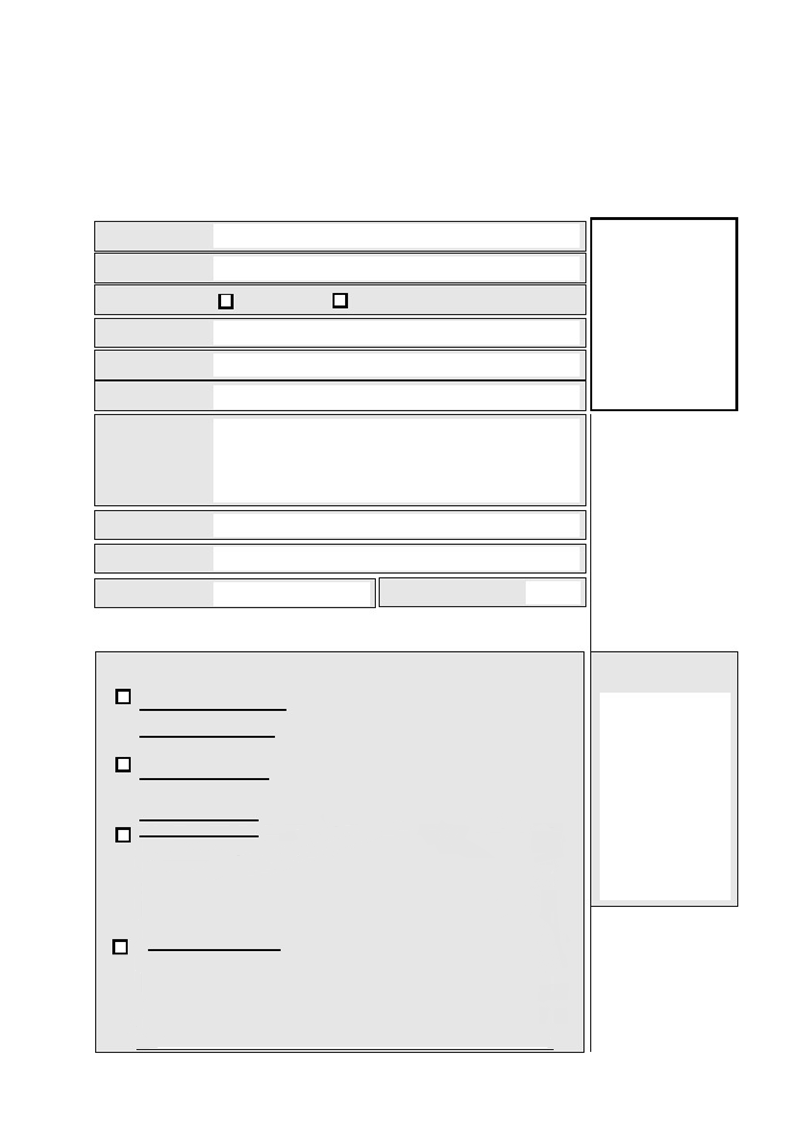 Beschäftigung/OccupationC1C2C3Derzeitige Beschäftigung:Current occupation:festangestelltEmployedArbeitgeber/Auftragsgeber:Employer/media worked for:Nennen Sie bitte alle früheren Beschäftigungen mit genauer Tätigkeitsbeschreibung sowieNamen des Arbeitgebers, und geben Sie die entsprechenden Jahresdaten an:List all former occupations, employers, positions held, and specify years:freifree-lancingHier beschäftigt seit (Jahr):Employed since (year):C5Haben Sie schon mit Ihrem Arbeitgeber über Ihre Bewerbung gesprochen?*Did you already talk to your employer about this application?*JayesNeinno*Hinweis: Sie brauchen Ihren Arbeitgeber selbstverständlich nicht zu informieren, solange die Entscheidung IhrerZulassung zu den Europäischen Journalisten-Fellowships noch aussteht. Wenn Sie jedoch ein Stipendium erhalten,müssen Sie eine Bestätigung Ihres Arbeitgebers vorlegen, dass Sie für zehn Monate (Oktober 2021 bis Juli 2022)freigestellt werden.* Please note: You absolutely do not have to talk to your employer about your application as long as a decision aboutyour admission to the European Journalism-Fellowships is still pending. However, if you are awarded a fellowship, youhave to present a letter from your employer granting you a leave of absence of ten months (October 2021 to July 2022).Ausbildung/EducationD1Haben Sie einen Universitätsabschluss:Do you hold a university diploma:JayesNein (weiter mit Frage D6)no (continue with D6)D2Von welcher Universität:From which university:Jahr des Abschlusses:Year of graduation:Fach:Subjects studied:Waren Sie noch an anderenUniversitäten?Did you attend otheruniversities as well?Wenn Sie keinen Hochschulabschluss haben: Haben Sie Abitur?If you don’t hold a university degree: Do you have a high school degree/ final exam/ baccalauréat?D3D4D5D6Von welcher Schule:From which school:Jahr des Abschlusses:Year of graduation:D7Europäische Journalisten-Fellowships: Bewerbungs-Formular 2023/2024, Seite 2European Journalism-Fellowships: Application form 2023/2024, page 22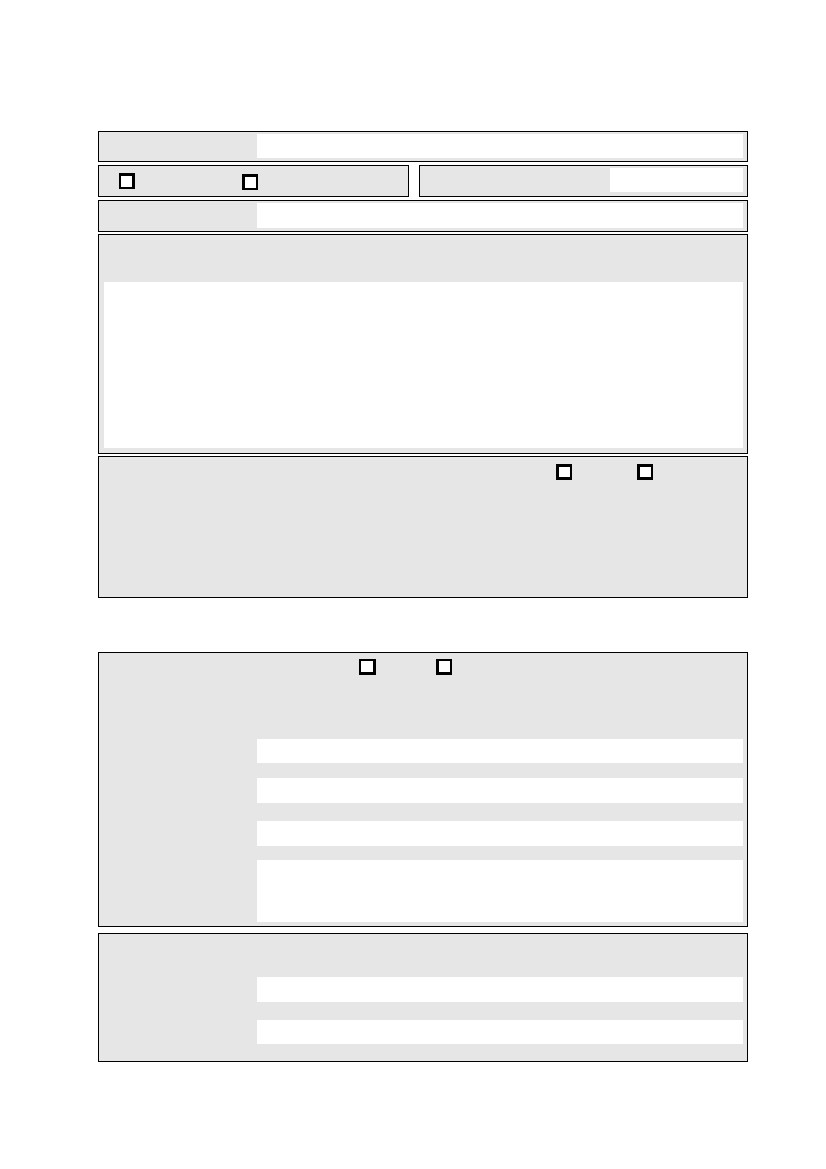 Programm/ProgrammeE1Welches Projekt wollen Sie in Berlin verfolgen? Bitte nennen Sie den Titel und bis zu drei Stichworte:Which project do you wish to pursue in Berlin? Please give a headline and up to three headwords:Beschreiben Sie Ihr Projekt kurz: / Describe your project briefly:E2Welche Fachgebiete werden dabei berührt (z.B. Ökonomie): / General areas touched (e.g. economics):E3Wollen Sie mit speziellen Forschern/Institutionen in Berlin Kontakt aufnehmen (bitte anführen):Would you like to get in touch with specific scholars/institutions in Berlin (please list):E4Bitte erklären Sie den Zusammenhang zwischen Ihrem Projekt und Ihrer journalistischen/redaktionellen Tätigkeit:Please explain the relationship between your project proposal and your editorial/journalistic work and duties:E5Haben Sie bereits an einem ähnlichen Programm teilgenommen? (bitte anführen):Did you participate in a similar project before? (please specify):Europäische Journalisten-Fellowships: Bewerbungs-Formular 2023/2024, Seite 3European Journalism-Fellowships: Application form 2023/2024 page 33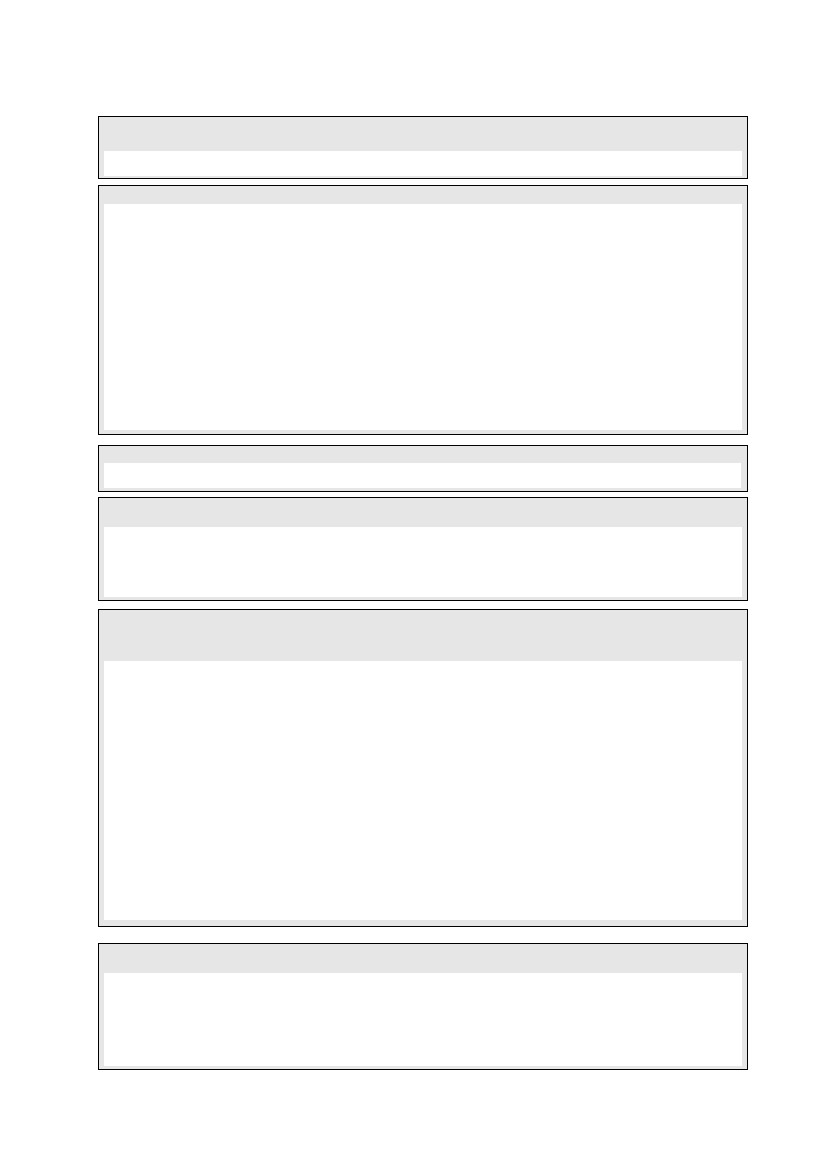 E6Welche Ergebnisse erwarten Sie, und was ist das wichtigste Ziel für Sie, Ihr Projekt betreffend? Wie könnte das Jahrbei den Europäischen Journalisten-Fellowships helfen, die Qualität Ihrer journalistischen Arbeit zu verbessern?Which results do you expect to find, and what is most important to you concerning your project? How could the year at theEuropean Journalism-Fellowships help increase the quality of your journalistic work?E7Was erwarten Sie sich generell von Ihrer Teilnahme an den Europäischen Journalisten-Fellowships?What do you generally expect from your year at the European Journalism-Fellowships?E8Wenn Sie ein Stipendium erhalten: Planen Sie, mit Ihrem Ehepartner/Lebensgefährten/Ihren Kindern nach Berlinzu kommen? (Wenn ja, geben Sie bitte Namen, Alter und Berufe Ihrer mitreisenden Familienmitglieder an):In case you win a fellowship: Do you plan to travel to Berlin with your spouse/partner/children?(If yes: Please provide names, ages, and occupations):Europäische Journalisten-Fellowships: Bewerbungs-Formular 2023/2024, Seite 4European Journalism-Fellowships: Application form 2023/2024, page 44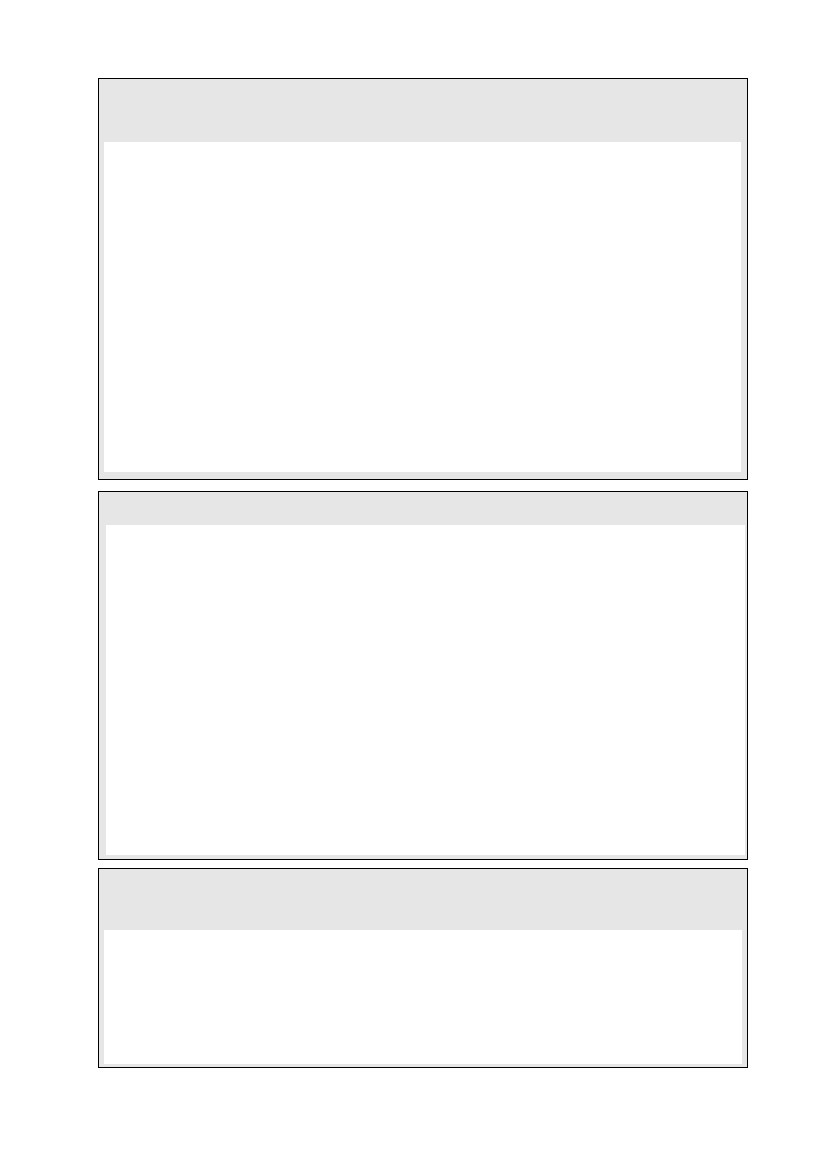 Sprachkenntnisse/Knowledge of languagesVorlesungen und Seminare werden auf Deutsch durchgeführt und wir erwarten, dass nicht-muttersprachlicheBewerber/-innen bei Programmbeginn ausreichende Sprachkenntnisse besitzen.Lectures and seminars are generally held in German, and we expect applicants to have sufficient knowledge in the Germanlanguage at the time the programme starts.F1Wie würden Sie Ihre Kenntnisse der deutschen Sprache einschätzen? (für Nicht-Muttersprachler)How would you describe your knowledge of the German language?schlechtpoormittelmediocreflüssigfluentexzellentexcellentF2Wie würden Sie Ihre Kenntnisse der englischen Sprache einschätzen?How would you describe your knowledge of the English language?schlechtpoormittelmediocreflüssigfluentexzellentexcellentF3F4F5F6Wie lange haben Sie Deutsch gelernt?For how long did you learn German?Wie lange haben Sie Englisch gelernt?For how long did you learn English?Welche weiteren Fremdsprachenkenntnisse besitzen Sie?What other foreign languages do you know?Wenn Ihr Deutsch noch nicht ausreichend ist: Wie planen Sie, es zu verbessern, damit Sie bis zum Beginn desProgramms in der Lage sind, den Vorlesungen und Seminaren zu folgen? (für Nicht-Muttersprachler)In case your fluency in German is limited: How do you plan to increase your fluency prior to the start of the programme so youcan follow lectures and classes?F7Wie haben Sie von den Europäischen Journalisten-Fellowships erfahren?How did you learn about the European Journalism-Fellowships?Für den Fall, dass ich ein Stipendium erhalten sollte, werde ich von Oktober 2023 bis Juli 2024 in Berlinleben und während dieser Zeit nicht auf regelmäßiger Basis für meinen Arbeitgeber oder andere Organisationen tätig werden. Entscheidungen über Zulassung und Ablehnung sind nicht anfechtbar.I understand that in case I am awarded with a European Journalism Fellowship, I will take up residence in Berlinfrom October 2023 until July 2024, and I will not work for my employer or other institutions on a regularbasis while being in Berlin. All decisions about admission are not voidable.DatumDateEuropäische Journalisten-Fellowships: Bewerbungs-Formular 2023/2024, Seite 5European Journalism-Fellowships: Application form 2023/2024, page 5UnterschriftSignature5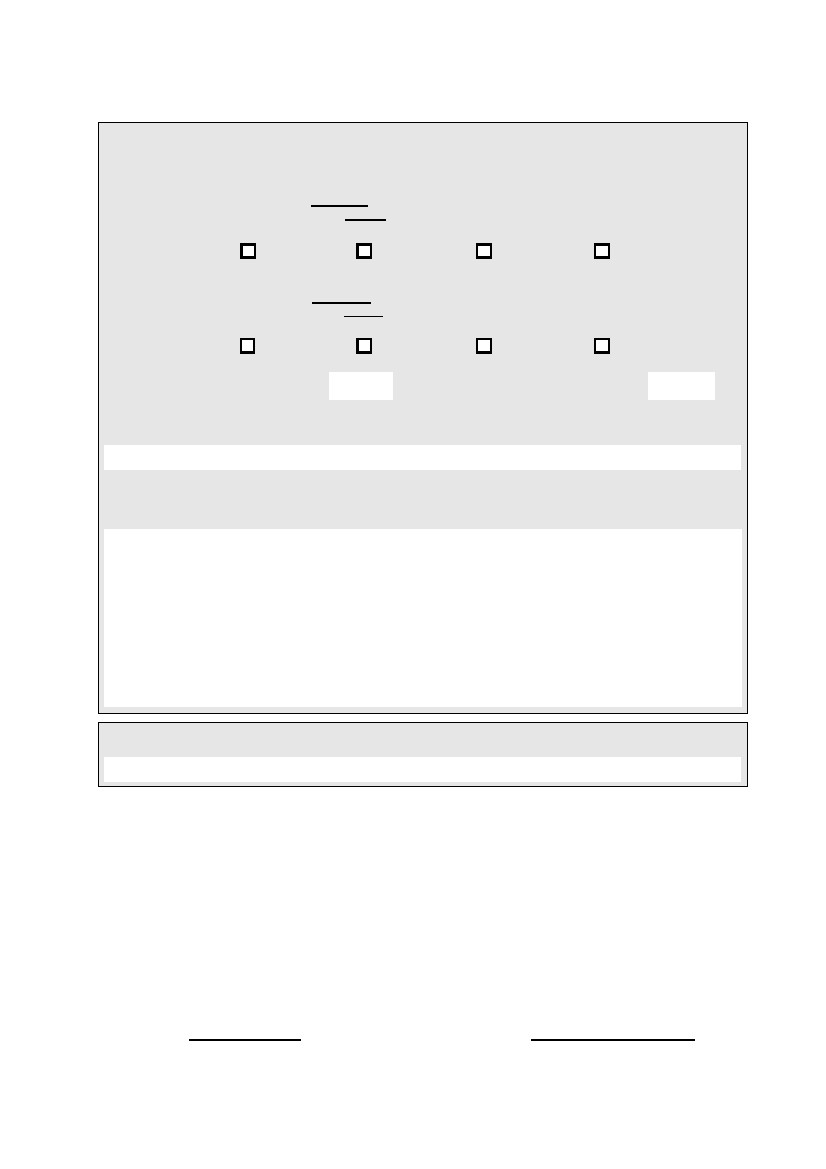 Checkliste/checklistFolgende Unterlagen liegen meiner Bewerbung bei :Following documents are enclosed:  o   Lebenslauf*       curriculum vitae o   Kopien von Zeugnissen        copies of academic diplomas, certificates etc. o   zwei Empfehlungsschreiben (auf deutsch oder englisch)       two letters of recommendation (in English or German)  o  drei Arbeitsproben (Artikel, Bücher o. ä.)       three articles, books, or other samples of applicant’s work  o  Exposé für ein Rechercheprojekt (3-5 Seiten)       exposé for a research project (3-5 pages  o   Nachweis Sprachkenntnisse         proof of German Knowledge Deadline for application for the Scholarship of the Study Foundation is December, 15 2018    Bitte senden Sie Ihre Bewerbung per mail in deutscher                          oder englischer Sprache an:                                  ejf@zedat.fu-berlin.de                            Wenn Sie noch Fragen haben, erreichen Sie uns über               In case you have further questions, please do not hesitate to contact us:               https://www.polwiss.fu-berlin.de/wisskomm/institut/ejf/index.html                                                Tel: ++49 (0)30 838 53369                                                mail: ejf@zedat.fu-berlin.deEuropäische Journalisten-Fellowships: Bewerbungs-Formular 2023/2024, Seite 6European Journalism-Fellowships: Application form 2023/2024, page 6 6